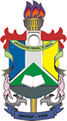 UNIVERSIDADE FEDERAL DO AMAPÁPRÓ-REITORIA DE ENSINO DE GRADUAÇÃO COORDENAÇÃO DO CURSO DE ENGENHARIA ELÉTRICAREGULAMENTO DO TRABALHO DE CONCLUSÃO DE CURSO DO CURSO DE ENGENHARIA ELÉTRICAEstabelece as diretrizes para a elaboração do Trabalho de Conclusão de Curso, em nível de graduação, no âmbito do Curso de Bacharelado em Engenharia Elétrica da Universidade Federal do Amapá ficando, contudo, submetido ao que é estabelecido na Resolução No. 11/2008 – CONSU/UNIFAP.TÍTULO IDA DEFINIÇÃO E DOS OBJETIVOS DO TCCCAPÍTULO I DA DEFINIÇÃOArt. 1º O Trabalho de Conclusão de Curso (TCC) é entendido como uma disciplina obrigatória para os cursos de graduação, que tem como objetivo prover iniciação em atividades de pesquisa, viabilizando a relação integradora e transformadora entre os saberes apropriados pelos acadêmicos durante a realização do Curso.§ 1°  O TCC resulta de um processo de investigação científica desenvolvido pelos acadêmicos, dentro de uma das linhas de pesquisa definidas pelo Colegiado do Curso, visando ao aprofundamento de determinada temática voltada à área de atuação do Curso de Engenharia Elétrica.§ 2° A carga horária do TCC é de 120 horas, divididas em 2 (duas) disciplinas – Trabalho de Conclusão de Curso I e II – de acordo com a matriz curricular do Curso de Engenharia Elétrica.Art. 2º A modalidade de TCC a ser desenvolvida será do tipo monografia: gênero textual/discursivo da esfera acadêmica de acordo com os parâmetros da Associação Brasileira de Normas Técnicas (ABNT);Parágrafo único: os trabalhos deverão indicar em sua configuração os fundamentos teórico-metodológicos orientadores do processo de construção, devidamente respaldados na ABNT.CAPÍTULO II DOS OBJETIVOSArt. 3°  O  TCC  deve  oportunizar  aos  acadêmicos  o  desenvolvimento  de  habilidades  e capacidades que envolvam:I Conhecimento teórico básico sobre o que é e como se organiza um projeto de pesquisa;II Autonomia para idealização de projetos diversos considerando todas as suas etapas;III Elaboração de vários tipos de textos relativos ao projeto (além do próprio texto do mesmo, também resenhas, artigos e monografias);IV Participação em Núcleos ou Grupos de Pesquisa, sob a responsabilidade de professor- orientador;V Avaliação de todo o percurso do processo, tanto coletiva como individualmente, seja em reuniões destinadas a esse fim, seja por meio da realização de relatórios dirigidos ao Colegiado de Curso, a órgãos de fomento à pesquisa, dentre outros;VI Apresentação/exposição, à comunidade, dos resultados parciais ou finais da pesquisa em fóruns de debates local, regional, nacional, ou internacional.TÍTULO IIDA MATRÍCULA EM TCCArt. 4º O aluno estará apto a matricular-se na disciplina TCC quando tiver concluído pelo menos  50%  dos   créditos  que  compõem  a  matriz  curricular  do  Curso,  observado  o cumprimento dos pré-requisitos.§ 1° O período de matrícula em TCC deverá obedecer aos procedimentos regimentais e ao calendário oficial de matrícula para os cursos de graduação.§ 2°  Compete à Coordenação do Curso de Engenharia Elétrica julgar se a solicitação de matrícula no TCC atende aos requisitos dispostos neste artigo.TÍTULO IIIDO PROCESSO DE INSCRIÇÃO DO PROJETO DE TCCArt. 5º O desenvolvimento do TCC exige a inscrição prévia de um Projeto Acadêmico, que deverá ser apresentado ao Colegiado de Curso para efeitos de homologação.I  Para  inscrever  o  Projeto,  o  aluno  deverá  preencher  Formulário  de  Inscrição  (vide apêndice A);II No ato da inscrição o aluno poderá sugerir o nome do docente para orientar o TCC, sempre em consonância à linha de pesquisa que tal docente integre.Parágrafo único: caberá ao Colegiado de Curso deliberar sobre a sugestão feita pelo aluno e, no caso de o orientador pleiteado encontrar-se com carga horária de ensino preenchida, indicar outro orientador.TÍTULO IVDOS PROCESSOS DE ORIENTAÇÃO E DE ELABORAÇÃO DO TCCCAPÍTULO IIIDO PROCESSO DE ORIENTAÇÃOArt. 6º A orientação do TCC deverá ser conduzida por docente efetivo, ou substituto, da UNIFAP e, dependendo da especificidade do tema, admitir-se-á a possibilidade de co-orientação.§ 1° A orientação poderá ser feita por professor não pertencente ao quadro de pessoal da UNIFAP, desde que previamente credenciado pelo Colegiado de Curso. § 2° Haverá a obrigatoriedade de um co-orientador sempre que o orientador não seja um professor alocado na Coordenação do Curso de Engenharia Elétrica da UNIFAP.Art. 7º Mudança de orientação só poderá ocorrer com a devida autorização do Colegiado do Curso.CAPÍTULO IVDO PROCESSO DE ELABORAÇÃOArt. 8º O Trabalho de Conclusão de Curso deverá ser elaborado individualmente, admitindo- se a realização em grupo de até 3 (três) componentes, quando houver desequilíbrio entre a demanda de alunos e a disponibilidade de orientadores.Art. 9º O processo de elaboração do TCC exige a definição de uma agenda de compromissos mútuos	entre	orientador	e	orientando,	a	qual	deve	vir	retratada	em Ficha de Acompanhamento da Produção do TCC (vide apêndice B) com indicativo das atividades e dos encontros efetivados.TÍTULO VDO PROCESSO DE AVALIAÇÃO DO TCCArt. 10 O TCC deverá ser avaliado por 2 (dois) professores da UNIFAP ligados à área de concentração do trabalho.I Admitir-se-á a possibilidade de avaliador externo, desde que previamente autorizado pelo Colegiado do Curso;II O orientador do TCC, obrigatoriamente, presidirá os trabalhos;III O Colegiado do Curso de Engenharia Elétrica divulgará, no início de cada semestre letivo, o período de defesa do TCC, no qual devem ocorrer todas as defesas;IV Em caso de necessidade, a defesa do TCC poderá ser realizada fora do período de defesa. A solicitação por escrito, devidamente justificada, deverá ser feita pelo Orientador, encaminhada à Coordenação de Curso e devidamente autorizada pelo do Colegiado.V O orientador deverá apresentar a cada membro da Banca Examinadora, 1 (um) exemplar do TCC, impresso, com antecedência mínima de 15 (quinze) dias antes da data marcada para a defesa.Art. 11 A avaliação do TCC compreenderá as seguintes etapas:I Exame de Qualificação: Consiste em etapa preliminar da avaliação, representada por reunião privativa da Banca Examinadora com o(s) orientando(s), com o propósito de conferir orientações de natureza teórico-metodológicas, de caráter exclusivamente qualitativo, quando decorridos até 50% do tempo total destinado à elaboração do TCC;II Apresentação escrita: compreende todo o percurso teórico-metodológico da pesquisa, devidamente circunscrito ao tema adotado, observando-se o atendimento às normas da Língua Portuguesa e às da Associação Brasileira de Normas Técnicas;III Apresentação oral: resulta na socialização da trajetória da pesquisa demonstrando domínio do conteúdo, sequência lógica e clareza na exposição das idéias, dentro de um tempo mínimo de 30 (trinta) minutos e máximo de 50 (cinquenta).§ 1° O exame de qualificação é parte integrante da disciplina TCC I, sendo requisito obrigatório para aprovação na mesma.§ 2° As apresentações escrita e oral farão parte da disciplina TCC II; a nota final obtida pelo aluno no TCC será creditada à disciplina TCC II.§ 3° A culminância da apresentação oral ocorrerá com a arguição proferida pelos avaliadores e reposta pelo(s) acadêmico(s) dentro de um tempo correspondente a 30 (quinze) minutos;§ 4° A não apresentação do TCC para o processo de avaliação no tempo previsto no item III implicará em reprovação automática, além da perda tanto do orientador quanto da Banca Examinadora do trabalho.Art. 12 Para efeito de aprovação do TCC, a média final deverá observar o estipulado na sistemática de avaliação adotada pela UNIFAP.I A média final do TCC deverá ser o resultado da média aritmética simples extraída das notas atribuídas pelos dois avaliadores integrantes da Banca;II Em caso de discrepância de notas atribuídas pelos dois avaliadores, caberá ao orientador atribuir nota para efeito de composição da média final do trabalho.Parágrafo único: Considerar-se-ão como notas discrepantes aquelas cuja diferença entre os valores sejam iguais ou superiores a 3 (três) pontos.Art. 13  A  avaliação  do  TCC deverá  ser registrada em  Formulário de Avaliação, elaborado pelos Colegiados de Curso (vide apêndice C), no qual deverão constar:I Título do TCC;II Nome do(s) autor(es);III Nome do Orientador e Co-orientador (se houver);IV Elementos constitutivos da Avaliação, respectiva pontuação e notas/média atribuídas;V Parecer da Banca Examinadora;VI Local e data da avaliação;VII Nome e assinatura do orientador e dos avaliadores.TÍTULO VIDA ESTRUTURA ORGANIZACIONAL E COMPETÊNCIASCAPÍTULO VDA ESTRUTURA ORGANIZACIONALArt. 14 As atividades didático-pedagógicas das disciplinas norteadoras do Trabalho de Conclusão de Curso compreenderão as atividades de Orientação, Acompanhamento e Avaliação do TCC, a serem desenvolvidas nas disciplinas Trabalho de Conclusão de Curso I e Trabalho de Conclusão de Curso II. Art. 15 A estrutura organizacional das disciplinas norteadoras do Trabalho de Conclusão de Curso é constituída por:I  Coordenador das disciplinas Trabalho de Conclusão de Curso I e II;II  Orientador de TCC; III  Co-orientador de TCC (quando for o caso);IV  Orientando.Art. 16 O Coordenador das disciplinas Trabalho de Conclusão de Curso I e II, doravante denominado Coordenador de TCC, deve ser indicado pelo Coordenador de Curso, dentre os professores em efetivo exercício e vinculados à Coordenação do Curso de Engenharia Elétrica, e homologado em reunião de Colegiado.CAPÍTULO VIDAS COMPETÊNCIASArt. 17  Compete ao Coordenador de TCC:I Cumprir e fazer cumprir este Regulamento;II Divulgar as disposições deste Regulamento e das normas que o complementam; III Acompanhar o desenvolvimento dos Trabalhos de Conclusão de Curso, mantendo arquivo atualizado dos projetos de pesquisa em desenvolvimento;IV Manter registro de todas as informações necessárias e comprobatórias do atendimento a este Regulamento; V Divulgar o nome de Professores Orientadores bem como as vagas de orientação disponíveis e auxiliar na distribuição dessas entre os acadêmicos; VI Elaborar, semestralmente, o calendário de todas as atividades relativas ao Trabalho de Conclusão de Curso, em especial o cronograma das apresentações; VII Providenciar recursos humanos e materiais visando à apresentação dos Trabalhos de Conclusão de Curso;VIII Encaminhar aos Professores Orientadores as fichas de acompanhamento da produção do TCC;IX Convocar, sempre que necessário, reuniões com os Professores Orientadores e Orientandos;X Acompanhar as atividades vinculadas às questões pedagógicas e administrativas inerentes a este regulamento;XI Informar o Coordenador do Curso sobre o desenvolvimento do processo, bem como das eventuais intercorrências.Art. 18  Compete ao Orientador de TCC:I Acompanhar o orientando na elaboração do anteprojeto;II Orientar as atividades ao longo do desenvolvimento do TCC;III Comunicar ao Coordenador de TCC, quando solicitado, sobre o andamento das atividades;IV Lançar no sistema SIGU as notas dos orientandos das disciplinas TCC I e/ou TCC II;V Informar, em tempo hábil, à Coordenação do Curso de Engenharia Elétrica, qualquer anormalidade referente ao desenvolvimento das atividades de orientação;VI Participar dos processos de avaliação de TCC sob sua orientação;VII Conhecer as normas vigentes para apresentação e redação de trabalhos acadêmicos.Art. 19 Ao co-orientador de TCC compete acompanhar o andamento do trabalho, colaborar com o desenvolvimento de partes específicas do projeto de pesquisa do aluno, a critério do orientador, e facilitar a interação com o Coordenador de TCC.Art. 20 Compete ao Acadêmico-Orientando: I Cumprir e fazer cumprir este regulamento; II Comparecer às reuniões convocadas pelo Coordenador de TCC e/ou pelo seu Orientador; III Manter contatos periódicos com o Professor Orientador, visando o aprimoramento de sua pesquisa;IV Cumprir com os prazos estabelecidos em calendário próprio divulgado pelo Coordenador de TCC, para entrega de projetos e versão final do TCC; V Elaborar a versão final de seu TCC de acordo com as normas vigentes e com as instruções de seu Professor Orientador; VI Entregar ao Professor Orientador, na data determinada, 3 (três) cópias da primeira versão do TCC; VII Comparecer em dia, hora e local determinados para apresentar e defender o seu TCC;VIII Responsabilizar-se pelo uso de direitos autorais resguardados por lei a favor de terceiros quando das citações, cópias ou transcrições de trechos de outrem;IX Entregar ao Professor Orientador a declaração de autorização para a divulgação do trabalho.TÍTULO VIIDAS DISPOSIÇÕES FINAISArt. 21  Trabalhos  de  Conclusão  de  Curso  que  tenham  como  sujeito  de  pesquisa  seres humanos e/ou animais deverão ter os projetos de origem submetidos à apreciação de Comitê de Ética e Pesquisa da UNIFAP.Art. 22 No prazo máximo de 30 (trinta) dias corridos, a contar da data de apresentação do TCC, o(os) acadêmico(s) deverá(ão) encaminhar ao Orientador a versão final do trabalho, em Cd-rom, formato PDF, incorporando as sugestões da	 Banca, quando	houver. O encaminhamento do CD deverá ser acompanhado de declaração de autorização para a divulgação do trabalho (vide apêndice D).I Na capa do Cd-rom deverão constar os seguintes dados de identificação:a) nome da Instituição a que o trabalho é submetido;b) nome completo do Curso realizado;c) nome do(s) autor(es) do trabalho;d) título do trabalho e subtítulo (se houver);e) titulação e nome do orientador do trabalho;f) local (cidade) da Instituição onde o trabalho é apresentado;g) ano da entrega do trabalho.II Na contracapa do Cd-rom deverá constar o Resumo do trabalho;III O próprio Cd-rom deverá vir identificado com todos os elementos listados no inciso I do Art. 16, à exceção do previsto na alínea “e”.Parágrafo único: o projeto gráfico do Cd-rom é de responsabilidade do(s) autor(es) do TCC.Art. 23  Mediante  o  cumprimento  das  exigências  estipuladas  no  Art.  22,  o  professor- orientador deverá encaminhar à Coordenação de Curso os seguintes documentos:I Diário de Classe devidamente preenchido;II Formulário de Avaliação do TCC;III Cd-rom, com a versão final do TCC.IV Declaração do(s) discente(s) autorizando a divulgação do trabalho.Parágrafo único: A Coordenação de Curso encaminhará à Biblioteca Central da UNIFAP o Cd-rom, acompanhado de cópia da declaração mencionada no item IV, solicitando a divulgação do TCC, na internet.Art. 24  Caberá  à  Biblioteca  a  divulgação  dos  trabalhos  na  internet  através  da  página institucional da UNIFAP.Art. 25 Os casos omissos no presente Regulamento serão resolvidos pelo Colegiado do Curso de Engenharia Elétrica, em segunda instância pelo Departamento de Ciências Exatas e Tecnológicas e, se necessário, com recurso para a Pró-Reitoria de Ensino de Graduação, devidamente calcada nas determinações emanadas dos órgãos colegiados desta Universidade.Art. 26 Este Regulamento entra em vigor na data da sua aprovação.Prof. Msc. José Henrique Dias de SouzaCoordenador do Curso de Engenharia ElétricaPortaria no. 389/2013 UNIVERSIDADE FEDERAL DO AMAPÁDEPARTAMENTO DE CIÊNCIAS EXATAS E TECNOLÓGICASCOORDENAÇÃO DO CURSO DE ENGENHARIA ELÉTRICAFORMULÁRIO DE INSCRIÇÃO DO PROJETO DE TCCNo. de matrícula/Acadêmico:1 ___________________          ______________________________________________________2 ___________________          ______________________________________________________Turma: _________________________________   Turno: ____________Título do TCC:____________________________________________________________________________________________________________________________________________________________________________________________________________________________________________________________________________________________________________________________Eixo Temático/Linha de Pesquisa:_____________________________________________________________________________________________________________________________________________________________________________________________________________________________________________Assinatura do(s) Acadêmico(s):  ______________________________________________________________________________________________________Local e data da homologação: Macapá (AP),  _____/_____/________Assinatura do(a) Orientador(a): ___________________________________________________Assinatura do(a) Co-orientador(a): _________________________________________________Assinatura do(a) Coordenador(a):  _________________________________________________UNIVERSIDADE FEDERAL DO AMAPÁDEPARTAMENTO DE CIÊNCIAS EXATAS E TECNOLÓGICASCOORDENAÇÃO DO CURSO DE ENGENHARIA ELÉTRICAAVALIAÇÃO DA DEFESA DE TRABALHO DE CONCLUSÃO DE CURSOTítulo do trabalho: __________________________________________________________________________________________________________________________________________________________________________________________________________________________________Observações:Assinaturas dos avaliadores:                _________________________________________________                                                        Orientador_________________________________________________                                                        Membro_________________________________________________                                                        MembroUNIVERSIDADE FEDERAL DO AMAPÁDEPARTAMENTO DE CIÊNCIAS EXATAS E TECNOLÓGICASCOORDENAÇÃO DO CURSO DE ENGENHARIA ELÉTRICAPROJETO ACADÊMICO DE TCCCampo reservado ao(s) acadêmico(s)Campo reservado ao ColegiadoNome do(a) Orientador(a) sugerido(a)Nome do(a) Orientador(a) homologado(a)Nome do(a) Co-orientador(a) sugerido(a)Nome do(a) Co-orientador(a) homologado(a)Aluno(s)MatrículaBanca AvaliadoraOrientador:Membro:Membro:Data:Hora do início:Hora do término:Local da defesa:Local da defesa:Local da defesa:CritériosNotas dos avaliadoresNotas dos avaliadoresNotas dos avaliadoresCritérios123Trabalho escrito (Gramática, clareza etc.)Conteúdo técnicoSequência lógica da apresentaçãoAdministração do tempoCapacidade de expressão oralDomínio do temaMédiaNota finalAluno(s):Aluno(s):Aluno(s):Aluno(s):Aluno(s):Aluno(s):Aluno(s):Aluno(s):Aluno(s):Aluno(s):Aluno(s):Aluno(s):Aluno(s):Título do TCC:Título do TCC:Título do TCC:Título do TCC:Título do TCC:Título do TCC:Título do TCC:Título do TCC:Título do TCC:Título do TCC:Título do TCC:Título do TCC:Título do TCC:Linha de pesquisa:Linha de pesquisa:Linha de pesquisa:Linha de pesquisa:Linha de pesquisa:Linha de pesquisa:Linha de pesquisa:Linha de pesquisa:Linha de pesquisa:Linha de pesquisa:Linha de pesquisa:Linha de pesquisa:Linha de pesquisa:Resumo da proposta de trabalho:Resumo da proposta de trabalho:Resumo da proposta de trabalho:Resumo da proposta de trabalho:Resumo da proposta de trabalho:Resumo da proposta de trabalho:Resumo da proposta de trabalho:Resumo da proposta de trabalho:Resumo da proposta de trabalho:Resumo da proposta de trabalho:Resumo da proposta de trabalho:Resumo da proposta de trabalho:Resumo da proposta de trabalho:Objetivos:Objetivos:Objetivos:Objetivos:Objetivos:Objetivos:Objetivos:Objetivos:Objetivos:Objetivos:Objetivos:Objetivos:Objetivos:Justificativa:Justificativa:Justificativa:Justificativa:Justificativa:Justificativa:Justificativa:Justificativa:Justificativa:Justificativa:Justificativa:Justificativa:Justificativa:Fundamentação Teórica:Fundamentação Teórica:Fundamentação Teórica:Fundamentação Teórica:Fundamentação Teórica:Fundamentação Teórica:Fundamentação Teórica:Fundamentação Teórica:Fundamentação Teórica:Fundamentação Teórica:Fundamentação Teórica:Fundamentação Teórica:Fundamentação Teórica:Metodologia:Metodologia:Metodologia:Metodologia:Metodologia:Metodologia:Metodologia:Metodologia:Metodologia:Metodologia:Metodologia:Metodologia:Metodologia:Cronograma de execuçãoCronograma de execuçãoCronograma de execuçãoCronograma de execuçãoCronograma de execuçãoCronograma de execuçãoCronograma de execuçãoCronograma de execuçãoCronograma de execuçãoCronograma de execuçãoCronograma de execuçãoCronograma de execuçãoCronograma de execuçãoAtividadesMesesMesesMesesMesesMesesMesesMesesMesesMesesMesesMesesMesesAtividades123456789101112Bibliografia básica:Bibliografia básica:Bibliografia básica:Bibliografia básica:Bibliografia básica:Bibliografia básica:Bibliografia básica:Bibliografia básica:Bibliografia básica:Bibliografia básica:Bibliografia básica:Bibliografia básica:Bibliografia básica:Período letivo previsto para a conclusão do curso:Período letivo previsto para a conclusão do curso:Período letivo previsto para a conclusão do curso:Período letivo previsto para a conclusão do curso:Período letivo previsto para a conclusão do curso:Período letivo previsto para a conclusão do curso:Período letivo previsto para a conclusão do curso:Período letivo previsto para a conclusão do curso:Período letivo previsto para a conclusão do curso:Período letivo previsto para a conclusão do curso:Período letivo previsto para a conclusão do curso:Período letivo previsto para a conclusão do curso:Período letivo previsto para a conclusão do curso:Nome do orientador:Nome do orientador:Nome do orientador:Nome do orientador:Nome do orientador:Nome do orientador:Nome do orientador:Nome do orientador:Nome do orientador:Nome do orientador:Nome do orientador:Nome do orientador:Nome do orientador:Nome do co-orientador:Nome do co-orientador:Nome do co-orientador:Nome do co-orientador:Nome do co-orientador:Nome do co-orientador:Nome do co-orientador:Nome do co-orientador:Nome do co-orientador:Nome do co-orientador:Nome do co-orientador:Nome do co-orientador:Nome do co-orientador:Assinaturas:_____________________________                 _____________________________                                    Aluno(s)                                                            Orientador(a)______________________________Co-orientadorAssinaturas:_____________________________                 _____________________________                                    Aluno(s)                                                            Orientador(a)______________________________Co-orientadorAssinaturas:_____________________________                 _____________________________                                    Aluno(s)                                                            Orientador(a)______________________________Co-orientadorAssinaturas:_____________________________                 _____________________________                                    Aluno(s)                                                            Orientador(a)______________________________Co-orientadorAssinaturas:_____________________________                 _____________________________                                    Aluno(s)                                                            Orientador(a)______________________________Co-orientadorAssinaturas:_____________________________                 _____________________________                                    Aluno(s)                                                            Orientador(a)______________________________Co-orientadorAssinaturas:_____________________________                 _____________________________                                    Aluno(s)                                                            Orientador(a)______________________________Co-orientadorAssinaturas:_____________________________                 _____________________________                                    Aluno(s)                                                            Orientador(a)______________________________Co-orientadorAssinaturas:_____________________________                 _____________________________                                    Aluno(s)                                                            Orientador(a)______________________________Co-orientadorAssinaturas:_____________________________                 _____________________________                                    Aluno(s)                                                            Orientador(a)______________________________Co-orientadorAssinaturas:_____________________________                 _____________________________                                    Aluno(s)                                                            Orientador(a)______________________________Co-orientadorAssinaturas:_____________________________                 _____________________________                                    Aluno(s)                                                            Orientador(a)______________________________Co-orientadorAssinaturas:_____________________________                 _____________________________                                    Aluno(s)                                                            Orientador(a)______________________________Co-orientador